يتيح لك التقييم التالي إمكانية إجراء تقييم ذاتي لمؤسستك (المستوى المؤسسي).استخدم 3 مستويات للتقييم الذاتي:جيد - كل شيء مذكور ضمن التفاصيل قائم بشكل صحيح.متوسط - بعض الأشياء المذكورة ضمن التفاصيل قائمة بشكل صحيح.سيئ - القليل من الأشياء المذكورة ضمن التفاصيل قائمة بشكل صحيح، أو لا يوجد شيء قائم بشكل صحيح.تحديد الدرجة:جيد - 1متوسط - 0.5سيئ - 0التصنيف (الدرجة الكلية):جيد - 75-100%متوسط - 25-75%سيئ - 0-25%ملاحظة - يتناول المستند سيارات الأسطول الرمادي.  وهي أي سيارات ليست مملوكة للمؤسسة أو مستأجرة/ مؤجرة لها، وهي عادة السيارات المملوكة للموظف، أو التي يقدمها الموظف ويتم استخدامها لإجراء رحلات مرتبطة بالعمل. إذا كانت لديك أي استفسارات بشأن استخدام هذا المستند، فاتصل على: mail@roadrisktoolkit.comللحصول على وحدات التعلم الإلكتروني المجانية، قم بزيارة https://roadrisktoolkit.com/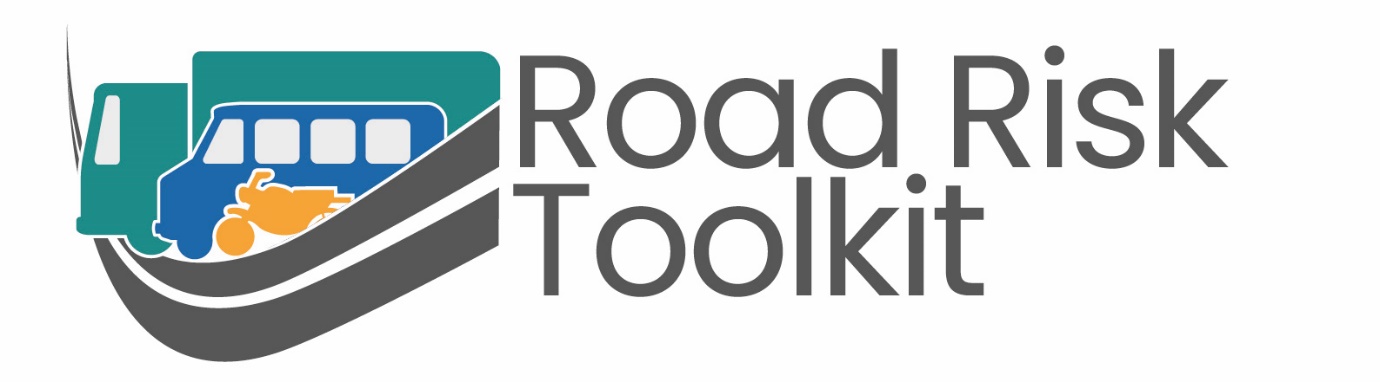 roadrisktoolkit.comالإدارةالإدارةالإدارةالموضوعالتفاصيلالدرجةالقيادةالقيادةالقيادةالتزام رئيس مجلس الإدارةيُعتبر رئيس مجلس الإدارة -أو من يعادله في المنصب- هو الراعي الرئيسي لمبادرة السلامة على الطريق، وهو المسؤول عن الإستراتيجية، ويقدم الميزانية الكافية للبرنامج.تقديم القدوةغالبًا ما يُنظر إلى كبار المديرين باعتبارهم يعززون السلامة ويتبعون سياسات وإجراءات القيادة الآمنة دائمًا.  تلتزم سياراتهم بسياسة السلامة، بما في ذلك وجود أجهزة القياس عن بُعد؛ التي يتم استخدامها عندما تكون السيارات في مكان آخر.المديرون المباشرونالمديرون المباشرونالمديرون المباشرونالتدريبالمديرون المباشرون مدربون جيدًا على القيام بأدوارهم ومسؤولياتهم للحفاظ على سلامة موظفيهم على الطريق. ومدربون على المخاطر وكيفية إجراء استجوابات للسائقين بعد الحوادث أو الأحداث عند القياس عن بُعد.مشاركة السائقيُجري المديرون المباشرون استجوابات رسمية للسائقين مرة كل شهر على الأقل، مع الاحتفاظ بالسجلات الرسمية.تقديم القدوةغالبًا ما يُنظر إلى المديرين المباشرين باعتبارهم يعززون السلامة ويتبعون السياسات والإجراءات دائمًا.  تلتزم سياراتهم بسياسة السلامة، بما في ذلك تركيب أجهزة القياس عن بُعد التي يتم استخدامها عندما تكون السيارات في مكان آخر.الإدارة الماليةالإدارة الماليةالإدارة الماليةإجمالي تكلفة الخطرإجمالي تكلفة الخطر، بما في ذلك كل الخسائر التي لا يشملها تأمين/ التكاليف المخفية، مفهوم معروف ومفهوم في كل أنحاء المؤسسة، وهو أيضًا مفهوم فيما يخص الارتباط بين العائد المطلوب لتمويل إجمالي تكلفة الخطر والمنتج أو الخدمة الرئيسيين.ميزانية إدارة الخطربرنامج إدارة الخطر على الطريق المرتبط بالعمل له ميزانية منفصلة تكفي الإجراءات المتفق عليها، ويتم تعديلها ومراجعتها سنويًّا على الأقل بالتوازي مع التغير في الإستراتيجية والبرنامج.التعارضات في التشغيلالتعارضات في التشغيلالتعارضات في التشغيلتوافق ممارسات التشغيل مع متطلبات القيادة الآمنةسياسات التشغيل وإجراءاته وممارساته متوافقة بالكامل مع متطلبات القيادة الآمنة وسياسات القيادة الآمنة في المؤسسة.  أي تغييرات في العمليات -ويشمل ذلك عمليات الاستحواذ- تضع في الاعتبار متطلبات القيادة الآمنة قبل إتمامها.الإشراف على السائقينالإشراف على السائقينالإشراف على السائقينمراقبة السائقينيخضع كل السائقين -بما في ذلك سائقو الأسطول الرمادي- لمراقبة منتظمة وشفافة؛ من خلال استخدام بيانات القياس عن بُعد، ورحلات المصاحبة أثناء القيادة، والإبلاغ العام عن القيادة السيئة الملحوظة، وتحليل السجلات (الوقود، الصيانة، الهاتف المحمول) بالشكل الملائم.اختيار السائقيناختيار السائقيناختيار السائقينالتوظيفالتوقعات الخاصة بالقيادة الآمنة مدرجة في كل عمليات التوظيف لكل الوظائف، والتي قد تتطلب من الموظف إجراء رحلات مرتبطة بالعمل.  يتم التحقق من سجل القيادة الخاص بكل المرشحين عند إجراء المقابلة و/أو قبل إجرائها.  يتم إدراج سجل القيادة الخاص بكل المرشحين كمعيار للاختيار.تسلم العملالتوقعات المرتبطة بالقيادة الآمنة، بما في ذلك مراجعة كل السياسات والإجراءات والممارسات ذات الصلة؛ مدرجة بعمق أثناء عملية تسلم العمل.  يجب أن يظهر لدى الموظف أنه قد فهم كل العناصر الرئيسية.  غير مسموح للموظف بإجراء رحلات مرتبطة بالعمل قبل أن ينجح في إكمال كل عمليات تسلم العمل ذات الصلة، وأن يقوم برحلاته الأولية تحت الإشراف إلى أن يتم اعتماده باعتباره كفئًا.السياسات والإجراءاتالسياسات والإجراءاتالسياسات والإجراءاتالموضوعالتفاصيلالدرجةالقيادة في العمل/ سياسة سلامة الأسطولالقيادة في العمل/ سياسة سلامة الأسطولالقيادة في العمل/ سياسة سلامة الأسطولسياسة إدارة خطر الطريق المرتبط بالعملتوجد سياسة شاملة قائمة وتجري مراجعتها وتحديثها سنويًّا.التشريعتتوافق السياسات تمامًا مع التشريعات المحلية في كل مجالات التشغيل، وتحدد الأمور المتوقع من الموظفين أن يمتثلوا لها بوضوح.سياسة القيادة المشوشةسياسة القيادة المشوشةسياسة القيادة المشوشةاستخدام الهواتف المحمولةغير مسموح باستخدام الهواتف المحمولة أثناء القيادة، بما في ذلك استخدامها من دون اليدين، ويجري التدقيق للتحقق من الامتثال. يجب ألا يستخدم السائقون أبدًا هاتفهم الذكي في أي شيء بخلاف الملاحة (إذا كانت السياسة تسمح بذلك) أثناء القيادة.أسباب التشويش الأخرىغير مسموح باستخدام أي معدات قد تسبب تشويشًا أثناء القيادة مع إجراء تدقيق للتحقق من الامتثال.سياسة التعامل مع الإجهادسياسة التعامل مع الإجهادسياسة التعامل مع الإجهادإجمالي ساعات العملهناك سياسة تقيد إجمالي يوم العمل، بما في ذلك القيادة والتنقل، وهناك مسار قائم للتدقيق يبين الامتثال.الاستراحاتيجب أن يحصل السائقون على استراحة بعد كل ساعتين من القيادة، أو قبل ذلك إذا بدؤوا يشعرون بالتعب، وهناك مسار قائم للتدقيق يبين الامتثال.السياسة الخاصة بالعقاقير والكحولالسياسة الخاصة بالعقاقير والكحولالسياسة الخاصة بالعقاقير والكحولالسياسة الخاصة بالعقاقير والكحولهناك سياسة شاملة لا تتسامح مطلقًا مع أي كحول أو عقاقير ترفيهية في أي نظام للسائقين، بغض النظر عن التشريعات المحلية. كما تتناول السياسة استخدام الأدوية، سواء كانت بوصفة طبية أو من دونها فيما يخص العقاقير التي قد تؤدي إلى زيادة خطر تعرض السائق لحادث (مثل العقاقير التي قد تتسبب في شعور بالنعاس).النظرالنظرالنظراختبار النظركل الموظفين الذين يقومون برحلات مرتبطة بالعمل -بما في ذلك سائقو الأسطول الرمادي- يخضعون لاختبار نظر بمعدل لا يقل عن مرة كل سنتين، وهناك مسار للتدقيق.صحة السائقصحة السائقصحة السائقالفحص الصحييتم إجراء فحص لكل الموظفين -بما في ذلك سائقو الأسطول الرمادي- عند تسلم العمل وكل 3 سنوات بعد ذلك، أو بمعدل أكبر بالنسبة لأي موظفين يتم اعتبارهم "في خطر" من الناحية الصحية.عقود التوظيفعقود التوظيفعقود التوظيفالارتباط بعقود الموظفينترتبط عقود التوظيف لكل الموظفين -بما في ذلك سائقو الأسطول الرمادي- بسياسات القيادة في العمل مباشرةً؛ لضمان وجود طريقة للإدارة الفعالة لأداء السائقين بناء على أدائهم الآمن في القيادة.التعامل مع السرعةالتعامل مع السرعةالتعامل مع السرعةزيادة السرعةهناك سياسة رسمية تتعلق بالقيادة ضمن حدود السرعة وبالسرعة الملائمة للحالات السائدة على الطريق (مثل القيادة في ظل ظروف الطقس السيئ)، وهناك مسار قائم للتدقيق يشمل كل الموظفين، بما في ذلك سائقو الأسطول الرمادي.إدارة السياساتإدارة السياساتإدارة السياساتالمراجعات والتحديثاتتجري مراجعة السياسات وتحديثها سنويًّا؛ للتواؤم مع التغيرات في ممارسات التشغيل وإدارة السلامة على الطريق، والتغيرات التشريعية ومبادرات التحسين المستمرة.حالات الطوارئحالات الطوارئحالات الطوارئحوادث الاصطدامهناك سياسة شاملة تتعلق بما يتم عمله في موقع الاصطدام، وتسري على كل الموظفين، ومن ضمنهم سائقو الأسطول الرمادي، وتركز على إدارة سلامة الموظف، إلى جانب المطلوب من الموظف أن يفعله من منظور إداري (مثل تسجيل التفاصيل المتعلقة بالاصطدام، والاتصال بمديره هاتفيًّا، وما إلى ذلك).الأعطالهناك سياسة شاملة تتعلق بما يتم عمله بعد حدوث عطل، وتسري على كل الموظفين ومن ضمنهم سائقو الأسطول الرمادي، وتركز على إدارة سلامة الموظف، إلى جانب المطلوب من الموظف أن يفعله من منظور إداري (مثل الاتصال بخدمة أعطال هاتفيًّا، وإبلاغ مديره، وما إلى ذلك).المسؤوليةالمسؤوليةالمسؤوليةالمسؤولون عن السياسةتخضع كل السياسات لمسؤولية عضو مجلس الإدارة (أو من يعادله) المسؤول عن القيادة الآمنة.معايير القيادةمعايير القيادةمعايير القيادةالحركة للخلفهناك سياسة محددة بشأن الحركة للخلف؛ وتركز على التخلص من الحاجة للحركة للخلف بأمان والمعدات المطلوبة، وتحدد أيضًا متى تكون هناك حاجة لزملاء مدربين (مثل "عامل الشحن والتفريغ").السائقون بالوكالة والسائقون المؤقتونالسائقون بالوكالة والسائقون المؤقتونالسائقون بالوكالة والسائقون المؤقتونالاختياريستند اختيار السائقين بالوكالة إلى المعايير نفسها الخاصة بالموظفين بدوام كامل.  يتم اختيار الوكالات على أساس قدرتها على توفير السائقين الذين يحققون هذه المعايير بشكل موثوق.إدارة الأسطول الرماديإدارة الأسطول الرماديإدارة الأسطول الرماديالنطاقإما أنه لا يوجد موظفون يقطعون أي رحلات بسيارات غير مملوكة للمؤسسة أو لا تخضع لإدارتها، أو يخضع كل الموظفين الذين يقطعون أي رحلات مرتبطة بالعمل للسياسة.الحد الأدنى لمواصفات سلامة السيارةالحد الأدنى لمواصفات سلامة السيارة مطابقة للمواصفات الخاصة بالأسطول الخاضع للملكية/ الإدارة.التدقيقالتدقيقالتدقيقمسارات التدقيقيوجد مسار تدقيق لكل السياسات يبين أنها متبعة وفعالة.الثقافةالثقافةالثقافةالموضوعالتفاصيلالدرجةإستراتيجية التواصلإستراتيجية التواصلإستراتيجية التواصلوجهًا لوجهيقوم المديرون المباشرون بإجراء الاستجوابات -شهريًّا على الأقل- لمرؤوسيهم المباشرين فيما يخص قيادتهم، وتجري مناقشة السلامة على الطريق بشكل منتظم في كل الاجتماعات التي تضم سائقين.الاتصالات الإلكترونيةيتم الإبلاغ بالرسائل ذات الصلة بالسلامة على الطريق عبر البريد الإلكتروني ومواقع الشبكة الداخلية كل شهر على الأقل، وكذلك عندما يظهر أي شيء له علاقة بالموضوع (مثل توقع طقس سيئ).النشرات الإخبارية والملصقاتيتم الإبلاغ بالرسائل ذات الصلة بالسلامة على الطريق عبر النشرات الإخبارية و/أو الملصقات الورقية كل ثلاثة أشهر على الأقل، وكذلك عندما يظهر أي شيء له علاقة بالموضوع (مثل توقع طقس سيئ).تقييمتقييمتقييمالموضوعالتفاصيلالدرجةتقييمات المخاطرتقييمات المخاطرتقييمات المخاطرلكل السائقينيخضع كل الموظفين الذين يقومون بأي رحلة لها علاقة بالعمل -بما في ذلك سائقو الأسطول الرمادي- لتقييم الخطر.تفاصيل التقييميتضمن التقييم التفاصيل الأساسية عن السائق، والرحلات التي يقطعها، والسيارة التي يستخدمها.الاستجوابات بعد حوادث الاصطدامالاستجوابات بعد حوادث الاصطدامالاستجوابات بعد حوادث الاصطدامالنطاقتجري مناقشة كل حوادث الاصطدام -بما في ذلك تلك التي تتضمن سائقي الأسطول الرمادي، وكذلك التي يتم تصنيفها باعتبارها "ليست خطأ"- مع الموظفين؛ للمساعدة في تحديد الأسباب الأساسية الإدارية أو الخاصة بالسائق.القياس عن بُعد لسلوك السائقالقياس عن بُعد لسلوك السائقالقياس عن بُعد لسلوك السائقالنطاقينبغي إجراء القياس عن بُعد لسلوك السائق في كل السيارات، بما في ذلك سيارات الأسطول الرمادي.  يمكن إجراء هذا باستخدام الحل نفسه، أو بمزيج من الحلول (مثل الأجهزة السلكية وتطبيقات الهواتف الذكية).معرف السائقيمكن معرفة السائق الذي أجرى كل الرحلات، إما باستخدام حل تقني أو من سجلات السيارات؛ للتأكد من معرفة الموظف الذي مارس سلوكيات القيادة.فحوصات رخصة القيادةفحوصات رخصة القيادةفحوصات رخصة القيادةيتم فحص كل التراخيصيتم إجراء فحص لتراخيص القيادة لكل السائقين -بما في ذلك الموظفون الذين يقودون سيارات الأسطول الرمادي- للتأكد من سريانها وصلاحيتها كذلك للسيارة التي تجري قيادتها.معدل تكرار الفحوصيتم إجراء فحص لتراخيص القيادة على حسب الخطر من أن يفقد الموظف رخصته، و/أو بناء على سجل انتهاكاتهم (مثل إجراء الفحوصات بمعدل أكبر إذا كان هناك سجل حوادث خطيرة مثل القيادة أثناء السكر).  أو يتم فحص كل تراخيص القيادة كل ثلاثة أشهر على الأقل.الضبطالضبطالضبطالموضوعالتفاصيلالدرجةتحديد التدخلات المناسبةتحديد التدخلات المناسبةتحديد التدخلات المناسبةالنطاقيخضع كل السائقين -بما في ذلك الموظفون الذين يقودون سيارات الأسطول الرمادي- للتدخلات المناسبة لتقليل المخاطر التي يواجهونها عند القيادة.كيف يتم تحديد التدخلات؟تحليل السبب الجذري في بيانات التقييم (تقييمات المخاطر والاستجوابات في حوادث الاصطدام، وبيانات القياس عن بُعد لسلوك السائق، وفحوصات تراخيص القيادة) يحدد التدخلات الملائمة الإدارية و/أو الخاصة بالسائق.التدخلات الخاصة بالسائقالتدخلات الخاصة بالسائقالتدخلات الخاصة بالسائقما التدخلات الجارية؟مزيج من التدخل مع السيارة وفي حجرة الدراسة وعبر الإنترنت على حسب الاحتياج المحدد من بيانات التقييم (تقييمات المخاطر والاستجوابات في حوادث الاصطدام وبيانات القياس عن بُعد لسلوك السائق وفحوصات تراخيص القيادة).تقديم التعلم الإلكترونييتم تقديم الدورات التدريبية باللغات المحلية من جانب مورد خارجي معتمد، أو بدورة تدريبية مبتكرة معتمدة من المنزل.وسائل راحة السائقوسائل راحة السائقوسائل راحة السائقوضعية الجلوسيتلقى كل السائقين -بما في ذلك سائقو سيارات الأسطول الرمادي- تدريبًا على طريقة تحقيق وضعية الجلوس الصحيحة؛ للحد من الشعور المبكر بالإجهاد، ولتقليل خطر مشاكل الظهر/ العضلات. السائقون المعرضون للخطرالسائقون المعرضون للخطرالسائقون المعرضون للخطرالسائقون الشبابيخضع كل السائقين الذين يقل عمرهم عن 25 عامًا -بما في ذلك الموظفون الذين يقودون سيارات الأسطول الرمادي- لضوابط إضافية تتعلق بالتدريب والرحلات التي يستطيعون قطعها والسيارات التي يستطيعون استخدامها أو لا يوجد سائقون يقل عمرهم عن 25 عامًا.السائقون كبار السنيخضع كل السائقين الذين يزيد عمرهم عن 60 عامًا -بما في ذلك الموظفون الذين يقودون سيارات الأسطول الرمادي- لضوابط إضافية تتعلق بالتدريب والرحلات التي يستطيعون قطعها، أو لا يوجد سائقون يزيد عمرهم عن 60 عامًا.السلامة الشخصيةيتلقى كل الموظفين المعرضين للخطر -بما في ذلك الموظفون الذين يقودون سيارات الأسطول الرمادي- تدريبًا على الاحتياطات التي يتخذونها للتعامل مع سلامتهم الشخصية.الإجراءالإجراءالإجراءالموضوعالتفاصيلالدرجةإدارة حادث الاصطدامإدارة حادث الاصطدامإدارة حادث الاصطدامالتكاليف المباشرةجميع تكاليف التأمين وتكاليف أي خصومات أقل (أقل من فائض التأمين) مرتبطة بحوادث القيادة معروفة ومفهومة لكل أصحاب المصالح. يساعد هذا على التأكد من أن الجميع يفهمون الآثار الكاملة لحادثة الاصطدام على العمل.مؤشرات الأداء الرئيسيةمؤشرات الأداء الرئيسيةمؤشرات الأداء الرئيسيةمؤشرات التأخرمؤشرات التأخر، بما في ذلك عدد حوادث الاصطدام لكل مليون ميل (CPMM) وتكاليف الاصطدام وتكلفة الصيانة وعدد الانتهاكات في القيادة، معروفة لكل السائقين، بما في ذلك الموظفون الذين يقودون سيارات الأسطول الرمادي، ويتم تسجيلها كل شهر، ومفهومة لكل أصحاب المصالح.الإبلاغ عن حادث اصطدامالإبلاغ عن حادث اصطدامالإبلاغ عن حادث اصطدامالإبلاغ من السائقيتولى السائق تسجيل بيانات شاملة، تتضمن صورًا فوتوغرافية، لكل حادث، وإبلاغ جهات التأمين بها فورًا، وإبلاغ المدير المباشر بها خلال 24 ساعة.بطاقات الاصطدامكل السائقين -بما في ذلك الموظفون الذين يقودون سيارات الأسطول الرمادي- لديهم بطاقة اصطدام شاملة أو ما يعادلها، وتغطي كل التفاصيل التي ستكون مفيدة في التحليل اللاحق للسبب الجذري، إلى جانب أنها مطلوبة لجهات التأمين، وتسمح البطاقات بتسجيل كل تفاصيل الحادث بطريقة منظمة.  هناك دليل على إكمال هذه البطاقات تمامًا بعد كل حادث.الإبلاغ من الإدارةالإبلاغ من الإدارةالإبلاغ من الإدارةمعرفة الإدارة العليايتم توزيع كل مؤشرات الأداء الرئيسية المرتبطة ببرنامج إدارة المخاطر على الطريق المرتبط بالعمل على كل كبار المديرين كل شهر على الأقل.السائقالسائقالسائقالموضوعالتفاصيلالدرجةكتيب السائقكتيب السائقكتيب السائقتوزيع كتيبات السائقينيتم توفير كتيبات السائقين لكل الموظفين الذين يقطعون رحلات ذات صلة بالعمل، بما في ذلك الموظفون الذين يقودون سيارات الأسطول الرمادي، وتتضمن الكتيبات كل العناصر الأساسية الخاصة بالسياسة والإجراءات، إلى جانب النصائح الخاصة بالقيادة الآمنة. ينبغي أن يقدم الكتيب مساعدة للموظفين ليمتثلوا لسياسات القيادة الآمنة وإجراءاتها لديكم.المراجعة والتحديثتجري مراجعة الكتيبات سنويًّا و/أو عندما يتم إجراء تغييرات كبيرة في السياسات والإجراءات أو النصائح الخاصة بالسلامة في القيادة، ويتم تحديث الكتيبات وفقًا لذلك.مسؤوليات السائقينمسؤوليات السائقينمسؤوليات السائقينالملاءمة للقيادةيتأكد كل السائقين -بما في ذلك الموظفون الذين يقودون سيارات الأسطول الرمادي- من أنهم في حالة تسمح بالقيادة قبل إجراء أي رحلات مرتبطة بالعمل.  يتضمن هذا المشاكل المتعلقة بالصحة والإبصار والإعاقة والإجهاد.الامتثال للقانونيمتثل كل السائقين -بما في ذلك الموظفون الذين يقودون سيارات الأسطول الرمادي- امتثالاً كاملاً لكل التشريعات المحلية.  هناك مسار للتدقيق يبين أن أغلبية السائقين يمتثلون لهذا الالتزام (مثل الدليل من غرامات السرعة).الإبلاغ عن التغيرات في الظروفكل السائقين -بما في ذلك الموظفون الذين يقودون سيارات الأسطول الرمادي- ملتزمون تمامًا بإبلاغ المدير المباشر بأي تغيرات في الظروف يمكن أن تؤدي إلى تغيير المخاطر التي يواجهونها.  يتضمن هذا المشاكل الصحية، والتغيرات في الموقع، والتغيرات في تراخيص القيادة.سلامة السياراتيدرك كل السائقين -بما في ذلك الموظفون الذين يقودون سيارات الأسطول الرمادي- إدراكًا تامًّا التزامهم بضمان أن السيارة التي يستخدمونها في الرحلات المرتبطة بالعمل -وبغض النظر عن ملكيتها- قانونية تمامًا، وتحقق الحد الأدنى من متطلبات السلامة في المؤسسة. هناك دليل على الامتثال لهذا الالتزام عادةً (مثل الدليل من سجلات الصيانة؛ مثل أن توجد سيارات بها إطار معيب أو أكثر).الرحلةالرحلةالرحلةالموضوعالتفاصيلالدرجةتقييم الحاجة إلى الرحلةتقييم الحاجة إلى الرحلةتقييم الحاجة إلى الرحلةيتم إلغاء الرحلات غير الضروريةيتم إلغاء الرحلات قدر الإمكان، من خلال التغييرات في ممارسات التشغيل (مثل استخدام المؤتمرات عبر الفيديو لتحل محل الحاجة إلى السفر في بعض الحالات).الأشكال البديلة للرحلاتالأشكال البديلة للرحلاتالأشكال البديلة للرحلاتيتم تقليل الرحلات إلى الحد الأدنىهناك عملية تضمن الالتزام دائمًا بالنظر في بدائل الانتقال الأكثر أمانًا واستخدامها قدر الإمكان (مثل استخدام السفر الجوي أو بالقطار).ظروف الطقس المناوئظروف الطقس المناوئظروف الطقس المناوئالقيادة في ظروف الطقس الحادةلا يتم إجراء رحلات في ظروف الطقس الحادة إذا كانت السلطات قد حذرت من السفر، أو إذا أظهر تقييمك الديناميكي للخطر أن هناك مخاطر غير مقبولة.التخطيط للرحلةالتخطيط للرحلةالتخطيط للرحلةتحديد المواعيديتم تدريب كل الموظفين -بما في ذلك الموظفون الذين يقودون سيارات الأسطول الرمادي- على طريقة تحديد مواعيد آمنة وفعالة، و/أو يتم تحديدها لهم.التخطيط للمساريتلقى كل الموظفين -بما في ذلك الموظفون الذين يقودون سيارات الأسطول الرمادي- تدريبًا على طريقة التخطيط لمسار آمن، و/أو يتم توفير مسار آمن لهم.المركبةالمركبةالمركبةالموضوعالتفاصيلالدرجةاختيار السيارةاختيار السيارةاختيار السيارةالسيارات تلائم الغرض منهاكل السيارات -بما في ذلك سيارات الأسطول الرمادي- ملائمة للرحلات المطلوبة (ملائمة للغرض). يتضمن هذا الأمور المتعلقة بالراحة في أوضاع الجلوس، وما تحمله السيارة، والتحميل/ الإنزال. الحد الأدنى لمواصفات السلامةكل السيارات مجهزة بأحزمة لكل المقاعد، ومرآتين جانبيتين، ووسادتي هواء، وإمكانية التحكم في الثبات الإلكتروني بحد أدنى.  إذا كان الحد الأدنى لمواصفات السلامة لديك أكثر تطورًا، ينبغي استخدامه كمعيار هنا.صيانة المركبةصيانة المركبةصيانة المركبةالصيانة المنتظمةيفحص كل السائقين سياراتهم مرة على الأقل في الأسبوع، مع تقديم دليل يدعم هذا. بالنسبة إلى السيارات العائلية والشاحنات، يتم إجراء هذه الفحوصات يوميًّا. هناك مسار تدقيق يدعم هذا.الخدمةتتلقى كل السيارات -بما في ذلك سيارات الأسطول الرمادي- الخدمة وفق مواعيد عمل جهة التصنيع، و/أو فتراتها الزمنية المتغيرة لدى أماكن خدمة جهات التصنيع الأصلية للمعدات. هناك مسار تدقيق يدعم هذا.استبدال السياراتاستبدال السياراتاستبدال السياراتعملية استبدال السياراتيتم استبدال كل السيارات -بما في ذلك سيارات الأسطول الرمادي- بعد 3 سنوات/ 90,000 ميل (بالنسبة إلى الشاحنات، والحافلات 6 سنوات/ 150,000 ميل).